JUSTIFICATIF DE DÉPLACEMENT SCOLAIRE   En application des mesures générales nécessaires pour faire face à l’épidémie de covid-19 dans le cadre de l’état d’urgence sanitaire.Je soussigné(e),  Nom et prénom des parents, ou responsable de l’enfant dument identifié  :  certifie le caractère indispensable de mes déplacements, entre mon domicile et le lieu d’accueil de l’enfant :  Nom :  Prénom :  Date de naissance :  Moyen de déplacement :  Nom adresse et cachet l’établissement d’accueil de l’enfant :  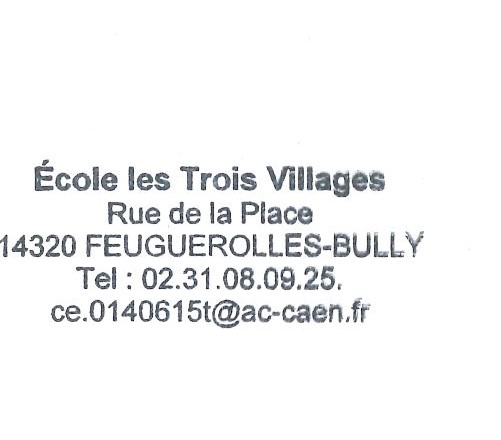 Ecole les 3 Villages     rue de la Place      14320 Feuguerolles Bully Fait à :  Le :  